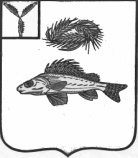 СОВЕТАНТОНОВСКОГО МУНИЦИПАЛЬНОГО ОБРАЗОВАНИЯЕРШОВСКОГО  РАЙОНАСАРАТОВСКОЙ ОБЛАСТИРЕШЕНИЕот 29.11.2019 года 								№ 33-63Об изменении должностных окладов             В соответствии с частью 4 статьи 86 Бюджетного кодекса Российской Федерации, в соответствии с пунктом 2 статьи 21 Устава Антоновского муниципального образования Ершовского  района Саратовской области,Совет Антоновского  муниципального образования                                                       РЕШИЛ:Увеличить с 1 октября 2019 года в 1,05 раза:- должностные оклады  работникам, замещающим должности не отнесенные к муниципальным должностям и осуществляющих техническое обеспечение деятельности администрации Антоновского муниципального образования, инспектору ВУС.       Установить, что изменение должностных окладов работников, замещающих должности не отнесенные к муниципальным должностям и осуществляющих техническое обеспечение деятельности администрации Антоновского муниципального образования, инспектору ВУС, указанное в пункте 1 настоящего Решения, производится с учетом ранее произведенных увеличений (индексации).2. Настоящее решение подлежит обнародованию и размещению на официальном сайте администрации Ершовского муниципального района и распространяется на правоотношения возникшие с 1 октября 2019 года.Глава  Антоновского муниципального образования:					В.В.Прохоренко